Ohm’s Law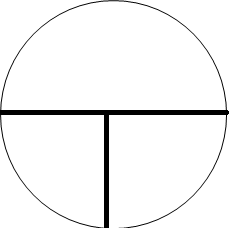 Lets say that the “head “ has a resistance of 10 Ohms of resistance…AND  the Battery has a Voltage of 100 Volts.  (Remember that about 0.5 Amps of electricity traveling through a person’s head is enough to kill them)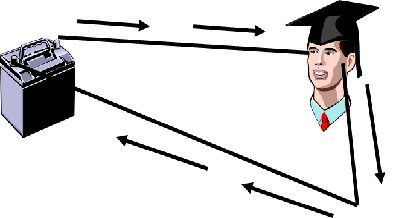 So… does ( insert name here) Live or Die?Draw a series circuitDraw a parallel circuitDraw a mixed series/parallel circuit.